Проект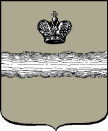 Российская ФедерацияГородская Дума города Калуги                     РЕШЕНИЕот		                                                                                                                  № О наименовании парка в г.КалугеНа основании пункта 32 части 1 статьи 24 Устава муниципального образования «Город Калуга», в соответствии с постановлением Городской Думы г.Калуги от 09.09.1997 № 148 «О наименовании улиц в муниципальном образовании «Город Калуга», с учетом протокола комиссии по наименованию улиц в муниципальном образовании «Город Калуга» от 04.04.2024 № 3 Городская Дума города Калуги                                                                       РЕШИЛА:1. Присвоить элементу планировочной структуры - парку, расположенному в Российской Федерации, Калужской области, г.о. «Город Калуга», г.Калуге, наименование:                парк Театра Юного Зрителя.2. Настоящее решение вступает в силу с момента его обнародования.3. Контроль за исполнением настоящего решения возложить на комитет Городской Думы города Калуги по территориальному развитию города и городскому хозяйству (Борсук В.В.).Глава городского самоуправлениягорода Калуги							                     	 Ю.Е.МоисеевЗаключение правового отдела:проект решения Городской Думы города Калугидействующего  законодательства не нарушает___________________________________«__»_____________20_____г.